致理科技大學教師產業研習研究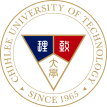 成果報告（深耕服務二個月） （服務案計畫名稱）計畫主持人：致理科技大學              系            老師 合約編號：服務期間：     年     月     日 至     年     月     日 服務機構：服務機構聯絡電話：服務機構傳真電話：服務機構E-mail：中華民國   年   月   日致理科技大學教師產業研習研究成果報告（深耕服務二個月）一、服務計畫案主題:二、服務機構:三、服務目標:四、服務成果對教師實務能力之提昇情形五、服務成果對教學及研究之助益六、學校可創造之產學合作績效七、(請說明教師運用研習成果製作、開授相關課程、指導學生製作專題等情形 ) 八、服務成果照片（備註：每份成果報告以標楷14號字A4三頁為限。）服務成果照片學術論文數(期刊、研討會) 製作教材數 開授課程數 指導學生製作專題數 指導參與專題製作學生人數 衍生產學合作收入(新台幣元) 產學合作簽約數 產學合作廠商數 說明：說明：